               جمهورية العراق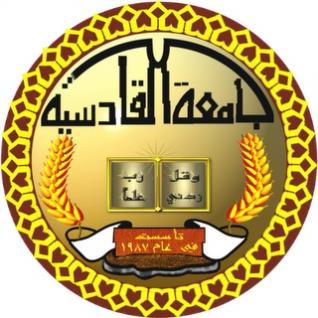 وزارة التعليم العالي والبحث العلمي                 كلية التربية             قسم اللغة العربيةالوصف في شعر الراعي النميريبحث قدمته الطالبةنبراس رحيم ناصر صبرإلى مجلس كلية التربية / قسم اللغة العربية وهو من متطلبات نيل درجة البكالوريوس في اللغة العربيةتحت إشرافد. عبد المحسن جاسم محمد1439 هـ										2018 مبسم الله الرحمن الرحيمالمقدّمة :	الحمد لله رب العالمين والصلاة والسلام على خير خلقه محمد (ص) وعلى آل بيته الطيبين الطاهرين.أما بعد :	فقد شهد العصر الاموي كثيراً من الاحداث السياسية والتأريخية والاجتماعية التي لابد وأن تؤثر مجتمعه في انتاج الادباء بوصف الادب مرآة الحياة ولكن من منظور خيالات الشعراء وعاطفتهم . لذا فقد ظهر مجموعة من الشعراء في العصر الاموي ومن هؤلاء الشعراء الشاعر الراعي النميري الذي تميز شعره بالأصالة والجدة والتمكن من الفن الشعري ووسائله وتميزت أيضاً أغراض شعره بالتنوع فقد أحتل غرض الوصف لدى الراعي النميري المرتبة الأولى بين أغراض شعره لدرجة يصح معها القول بأن شاعرنا من الشعراء الواصفين واحتلت الابل المكانة الأولى في وصفه ثم وصف الطبيعة ووصف الرحلة ومخاطرها وترجع سيطرة غرض الوصف على انتاج الشاعر إلى طبيعة الشاعر وميله إلى محاكاة الطبيعة التي نشأ بها فهو شاعر مجيد متمكن من أدوات فنه ولكن ديوانه ما يزال بكرا فيه متسع للبحث ومجال للدراسة وهذا ما حدا بي لاختياره موضوعاً للبحث .	لذا فأن موضوع هذا البحث هو (الوصف في شعر الراعي النميري) والوصف هو تصوير مظاهر الطبيعة الصامتة وتصوير مظاهر الطبيعة المتحركة ، فقد تناولت الحديث أولاً عن حياة الشاعر وعرضت نبذة مختصرة عن حياته ، ومن ثم قسمت بحثي هذا إلى مبحثين في المبحث الأول تحدثت عن وصف الطبيعة الصامتة وعرضت لها تمهيد ومن ثم وصف كل من (الطلل – المطر والسحاب – الصحراء) . أما المبحث الثاني فتحدثت عن وصف الطبيعة المتحركة وعرضت لها تمهيد ومن ثم وصف كل من (الابل – الفرس – الثور الوحشي) .	وأخيراً عرضت الخاتمة والنتائج وختم البحث بأهم المصادر والمراجع التي افدت منها في بحثي هذا.	وفي الختام أسأل الله أن يكون هذا العمل خالصاً لوجهه ثم مقبولاً من اساتذتي كما يسرني أن أقدم الشكر والامتنان إلى من ساعدني في هذا البحث الدكتور عبد المحسن جاسم محمد المشرف على بحثي .	والحمد لله رب العالمين وصلى الله على نبينا محمد (ص) وعلى آل بيته الطيبين الطاهرين .الخاتمة- النتائج :	وقد خلص البحث إلى أن الراعي النميري قد شهدت الطبيعة عنده بشكل واسع فقد وصف الطبيعة الصامتة متمثلة في وصف (الطلل – المطر والسحاب – الصحراء) . ووصف الطبيعة المتحركة المتمثلة في وصف (الابل – الفرس – الثور الوحشي) .	لقد كانت هذه الصور المتمثلة بوصف كل من الطبيعة الصامتة والطبيعة المتحركة تملأ عليه جوانب الحياة حتى أصبحت بضعة من نفسه فحاول تصويرها نقلاً فنياً صادقاً وكان الشاعر موفقاً كل التوفيق في وصفه لها وتصويره للصامت منها وللحي حتى ابرزها لنا وهي متحركة في كل جزء من اجزائها ملونة في كل وجه من وجوهها فقد اجاد في وصفه للطبيعة الصامتة والمتحركة .	وفي الختام اسأل العلي القدير أن يكون هذا العمل خالصاً لوجهه ثم مقبولاً من اساتذتي فقد كان هذا البحث ثمرة لمجموعة من الصعوبات كان في مقدمتها ضيق الوقت فضلاً عن عدم إيجاد المصادر المطلوبة بسهولة لذا فأضع هذا البحث المتواضع بين يدي اساتذتي وآمل أن يغفروا لي اخطائي .	والحمد لله الذي هداني للطريق الصحيح والصلاة والسلام على نبينا محمد (ص) وعلى آل بيته الطيبين الطاهرين .